Open Mic-Share your talent:               Opener-Jon VerdunSongs-original or not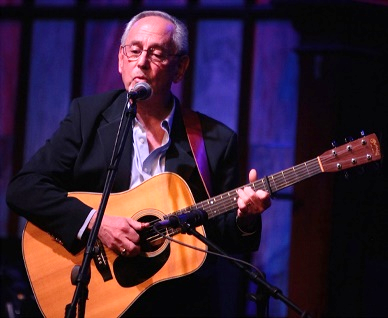 Instrumentals-original or notPoetry- or notOther spoken word-original or notOther performance             Not just "folk"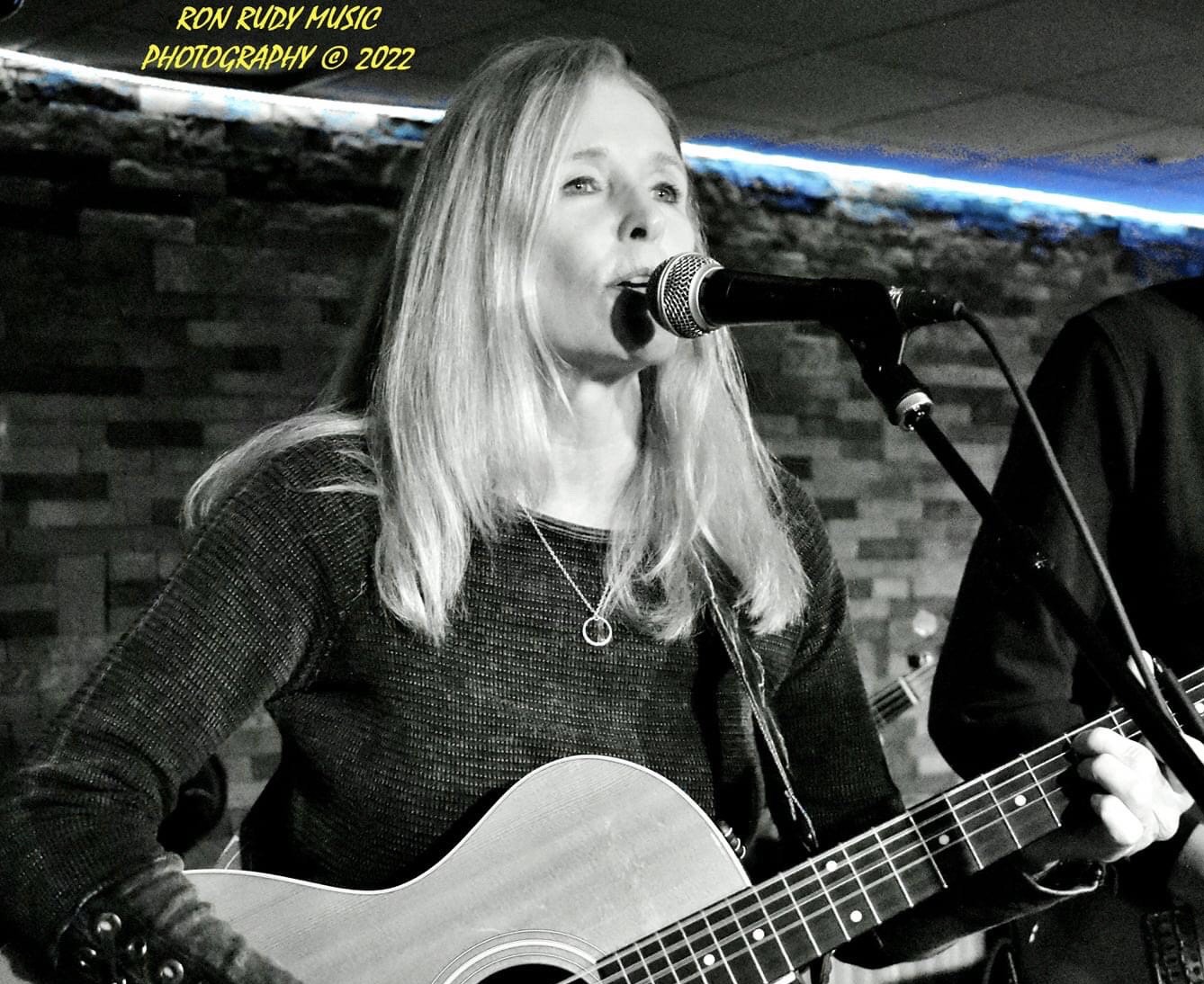 